Pupil premium strategy statementThis statement details our school’s use of pupil premium (and recovery premium for the 2021 to 2022 academic year) funding to help improve the attainment of our disadvantaged pupils. It outlines our pupil premium strategy, how we intend to spend the funding in this academic year and the effect that last year’s spending of pupil premium had within our school. School overviewFunding overviewPart A: Pupil premium strategy planChallengesThis details the key challenges to achievement that we have identified among our disadvantaged pupils.Intended outcomes This explains the outcomes we are aiming for by the end of our current strategy plan, and how we will measure whether they have been achieved.Activity in this academic yearThis details how we intend to spend our pupil premium (and recovery premium funding) this academic year to address the challenges listed above.Teaching (for example, CPD, recruitment and retention)Budgeted cost: £62,941.47Targeted academic support (for example, tutoring, one-to-one support structured interventions) Budgeted cost: £34900Wider strategies (for example, related to attendance, behaviour, wellbeing)Budgeted cost: £18663.80Total budgeted cost: £116,505.27Part B: Review of outcomes in the previous academic yearPupil premium strategy outcomesThis details the impact that our pupil premium activity had on pupils in the 2020 to 2021 academic year. Externally provided programmesPlease include the names of any non-DfE programmes that you purchased in the previous academic year. This will help the Department for Education identify which ones are popular in EnglandService pupil premium funding (optional)For schools that receive this funding, you may wish to provide the following information: Further information (optional)DetailDataSchool nameCanon Burrows CE Primary School Number of pupils in school 422Proportion (%) of pupil premium eligible pupils21% Academic year/years that our current pupil premium strategy plan covers (3 year plans are recommended)2021-2024Date this statement was publishedSeptember 2021Date on which it will be reviewedJuly 2022Statement authorised byLArnold Pupil premium leadLArnoldGovernor / Trustee leadDonna WhiteleyDetailAmountPupil premium funding allocation this academic year£105,240Recovery premium funding allocation this academic yearCovid Recovery Premium£11,020Pupil premium funding carried forward from previous years (enter £0 if not applicable)£0 Total budget for this academic yearIf your school is an academy in a trust that pools this funding, state the amount available to your school this academic year£116,260Statement of intent At Canon Burrows CE Primary School, we aim to strategically use pupil premium funding to offer additional support to ensure all children access curriculum to reach their full potential. Education at Canon Burrows is based on the premise that each person is made in the image of God and is special, precious and unique. Each person has the right to develop morally, spiritually, academically and physically to his or her full potential and will do so, given the right educational context regardless of their background or need. Our pupil premium strategy supports initiatives that benefit our wider cohort of PP students, such as: well-being, cultural capital, dedicated teaching groups and attendance as well as targeted programmes based on internal data, to identify barriers to learning. This is reviewed termly to ensure money is used effectively and continues to work towards overcoming these.Demography and School ContextCanon Burrows Church of England Primary is a community school located in Ashton-under-Lyne. We are a two form entry school with a number of classes over pupil admission numbers as the demand for places is high. The map below shows ‘lower super output areas’ (LSOAs) which surround the school and are colour coded according the which national decile they belong to: decile 1 being the most deproved and decile 10 being the least deprived (IMD rankings). The areas immediately surrounding the school, in which most of the pupils live, are amongst the most deprived in the country. 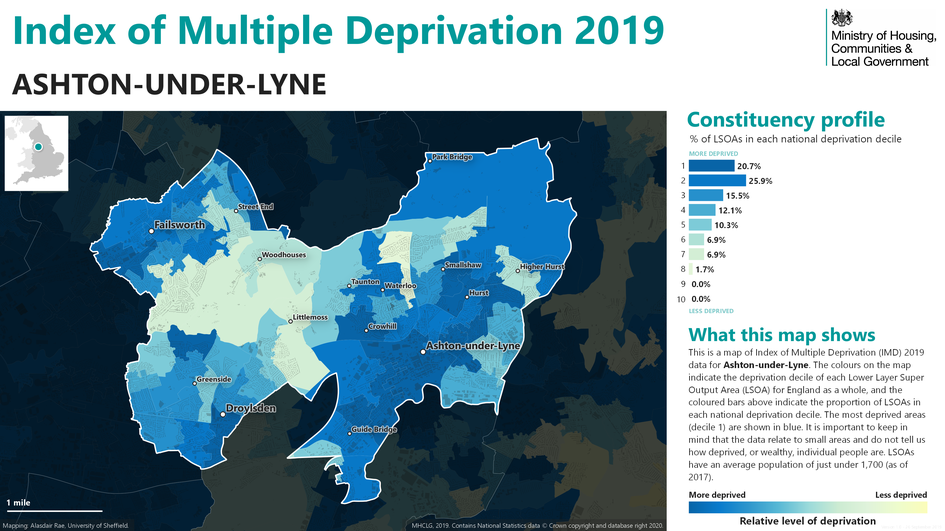 Challenge numberDetail of challenge 1Historical low on entry abilities particularly around speech and language, vocabulary and social skills. This is exacerbated by covid192Increasing numbers of SEN pupils, pupils with social, emotional and mental health issues and pupils with multiple risk factors3High % of FSM and SEN combined in particular cohorts4Key skills in English and Maths – exacerbated by covid195Pupil attendance, although generally good, it is weaker for PP eligible pupils compared to non-PP children and there are persistent absences 6High social deprivation – majority of pupils live in the bottom 30% of the most deprived areas in the country. Adult literacy means many pupils receive little support from home; lack of parental engagement in school in relation to children’s progress, pupil attendance and attendance at parents’ meetings all contribute to poor communication skills and an underdeveloped vocabulary Intended outcomeSuccess criteriaProgress in Reading Achieve above national average reading scores in KS2 reading  Progress in Writing Achieve above national average reading scores in KS2 writing   Progress in MathsAchieve above national average reading scores in KS2 mathsProgress in Phonics Achieve above national average expected standard in PSC OtherAttendance of disadvantaged pupils above 95%ActivityEvidence that supports this approachChallenge number(s) addressedStaff CPD (£6000) Staff attending EEF Breakfasts – supplyHigh quality staff CPD is essential to follow EEF principles – training from the following consultants Tara Loughran, John Murray, Phonics Fairy, Talk4Writing4National Tutoring Programme Cost (£2835 – school led tutoring 25% top up)National Tutoring Programme – top up fundingStaff tutoring – Targeting Y4/5 PP children not meeting ARE but did meet in Y21,3,4Reception TA (£16,995)Support for PP child with additional needs – 1:1 supportThe additional teaching staff sees progress accelerate2TA Level 4 (£23899.47)Support for children in Year 3/4 – high number of PP children in these Year groups 4Speech and language therapist – Speech Leap 1 x day per week and staff CPD £11340Staff meetings x 3 Reception TA to work alongside and deliver in classroom Speech, language and communication needs identified across school. Focus on Reception Autumn, Year 1 in SpringAdditional children across school with S&L need. Impact across curriculum.CPD for staff through school to support speech and language needs TA to work alongside speech therapist to deliver individual and group therapy programmes1Progress and data meetings (cover allocation)12 x days cover £1872Termly 1:1 progress meetings with a focus on pupil premium children and SEND children tracking progressAll subject leaders to track the progress of PP learners4ActivityEvidence that supports this approachChallenge number(s) addressedSpeech and language therapist £11340 – Speech Leap, remaining cost from Covid Catch Up FundingPoor language and communication skills on entry. Screened by speech therapist and 50% of children require support. Recommended spend by EEFTA to work alongside speech and language therapist to deliver individual and group therapy programmes. Staff training to support speech and language needs through school 1NELI (Funded DFE)Funded training through the DFE for Reception staff Targets children with Speech, Language and Communication difficulties 1Century Tech (Funded Covid Catch Up) Catch up on missed learning. To support in class through individualised learning. Diagnostic completed for each child.Lunchtime and after school club to support disadvantaged children who are not completing work at home4,6Learning Mentor (£23,650)Support wellbeing and behaviour around schoolLearning mentor runs targeted interventions for PP children Lego TherapyBereavement Support 2Restock reading books to ensure all children have access to high quality texts linking to phonics to accelerate reading (£8000 – library)(£2350 – books for disadvantaged children  to take home)(£500 reading shed)Restock library with texts to engage all children and support a love of reading Update reading scheme to ensure books link to the phonics programme Purchase outdoor reading shed for EYFS/KS1 to enable outdoor reading and phonics sessionsAll children entitled to pupil premium funding will receive five books throughout the year of their choice to keep at home The introduction of the pop-up book stall will increase engagement with reading – relies on donations from local community 1,4,6Nessy online intervention programme supports children’s phonics, reading and writing (£400)IMPACT4,6ActivityEvidence that supports this approachChallenge number(s) addressedLearning Mentor (£23,650) Supports disadvantaged families, builds relationships. Runs breakfast club, supports parents with attendance Works with other agencies to offer advice and support mental health/ongoing family issues 1,5,6Breakfast Club (cost of Anne/food/milk/Haley)Haley - £2289.98Anne –  £3613.80Milk -  £307Food – £900Games and activities - £300Supports attendance, PP children can attend breakfast club free of charge  (what % PP children attend breakfast club)Ensures each child has had a healthy breakfast 5,6Residential Costs Robin Wood £1470We want each child to leave school with a wealth of experiences. 6School Trips (Panto £1344)Other trips throughout year (£2000)We want each child to leave school with a wealth of experiences.6After school and holiday clubs After school clubs - £3600Swimming for LAC child £600Little Rocky’s – £2240Offer the Pupil Premium children the opportunity to attend all after school clubs and holiday clubs when required Little Rocky’s – to target behaviour identified with some of our disadvantaged childrenGives children opportunity to experience a range of activities 2,6Due to COVID-19, performance measures have not been published for 2020 to 2021, and 2020 to 2021 results will not be used to hold schools to account. Given this, please point to any other pupil evaluations undertaken during the 2020 to 2021 academic year, for example, standardised teacher administered tests or diagnostic assessments such as rubrics or scales.If last year marked the end of a previous pupil premium strategy plan, what is your assessment of how successfully the intended outcomes of that plan were met? ProgrammeProviderReading NessySpeech, Language and Communication NELISpeech and Language TherapistsSpeech Leap Century TechMeasureDetails How did you spend your service pupil premium allocation last academic year?What was the impact of that spending on service pupil premium eligible pupils?Use this space to provide any further information about your pupil premium strategy. For example, about your strategy planning, or other activity that you are implementing to support disadvantaged pupils, that is not dependent on pupil premium or recovery premium funding.